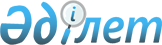 Об утверждении Положения о республиканском государственном учреждении "Казахстанский институт стратегических исследований при Президенте Республики КазахстанУказ Президента Республики Казахстан от 13 августа 1997 г. N 3614.
      Сноска. Заголовок – в редакции Указа Президента РК от 20.04.2022 № 876.
      В соответствии с подпунктом 3) пункта 2 статьи 33 Конституционного закона Республики Казахстан от 26 декабря 1995 года "О Президенте Республики Казахстан" ПОСТАНОВЛЯЮ:
      Сноска. Преамбула в редакции Указа Президента РК от 01.03.2012 № 273.


      1. Утвердить прилагаемое Положение о республиканском государственном учреждении "Казахстанский институт стратегических исследований при Президенте Республики Казахстан".
      Сноска. Пункт 1 – в редакции Указа Президента РК от 20.04.2022 № 876.


      2. Признать утратившим силу: 
      постановление Президента Республики Казахстан от 1 октября 1993 года N 1356 "Об утверждении Положения о Казахстанском институте стратегических исследований при Президенте Республики Казахстан" (САПП Республики Казахстан, 1993 г., N 41, ст. 472); 
      Указ Президента Республики Казахстан от 30 апреля 1997 года N 3477 "О внесении изменений в Положение о Казахстанском институте стратегических исследований при Президенте Республики Казахстан, утвержденное постановлением Президента Республики Казахстан от 1 октября 1993 года N 1356". 
      3. Настоящий Указ вступает в силу со дня подписания. Положение о республиканском государственном учреждении "Казахстанский институт стратегических исследований при Президенте Республики Казахстан"
      Сноска. Положение – в редакции Указа Президента РК от 20.04.2022 № 876. Глава 1. Общие положения
      1. Республиканское государственное учреждение "Казахстанский институт стратегических исследований при Президенте Республики Казахстан" (далее - институт) является некоммерческой научно-исследовательской организацией, обладающей статусом юридического лица, созданной в организационно-правовой форме государственного учреждения для осуществления функций аналитического и экспертного обеспечения реализации внутренней и внешней политики государства.
      2. Вид государственного учреждения: республиканское.
      3. Институт создан Указом Президента Республики Казахстан от 16 июня 1993 года № 1235 "О создании Казахстанского института стратегических исследований".
      4. Учредителем института является Президент Республики Казахстан.
      5. Уполномоченным органом в отношении института является Администрация Президента Республики Казахстан (далее - уполномоченный орган).
      6. Права субъекта республиканской собственности в отношении имущества института осуществляет Комитет государственного имущества и приватизации Министерства финансов Республики Казахстан (далее - уполномоченный орган по государственному имуществу).
      7. Наименование института:
      1) на государственном языке - "Қазақстан Республикасының Президенті жанындағы Қазақстан стратегиялық зерттеулер институты" республикалық мемлекеттік мекемесі; 
      2) на русском языке - республиканское государственное учреждение "Казахстанский институт стратегических исследований при Президенте Республики Казахстан"; 
      3) на английском языке - Republican government agency "Kazakhstan Institute for Strategic Studies under the President of the Republic of Kazakhstan".
      Сокращенное наименование института:
      на государственном языке - ҚСЗИ;
      на русском языке - КИСИ;
      на английском языке - KAZISS.
      8. Местонахождение института: Республика Казахстан, город Астана, улица Бейбитшилик, 4.
      Сноска. Пункт 8 - в редакции Указа Президента РК от 13.04.2023 № 195 (вводится в действие со дня его первого официального опубликования).

 Глава 2. Юридический статус института
      9. Институт имеет самостоятельный баланс, счета в банках в соответствии с законодательством Республики Казахстан, бланки, печати с изображением Государственного Герба Республики Казахстан и наименованием института.
      10. Институт не может создавать, а также выступать учредителем (участником) другого юридического лица, за исключением случаев, предусмотренных законами Республики Казахстан.
      11. Институт отвечает по своим обязательствам находящимися в его распоряжении деньгами. При недостаточности у института средств субсидиарную ответственность по его обязательствам несет Республика Казахстан.
      12. Гражданско-правовые сделки института вступают в силу после их обязательной регистрации в территориальных подразделениях казначейства Министерства финансов Республики Казахстан. Глава 3. Предмет и цели деятельности института
      13. Предметом деятельности института является информационно-аналитическое, исследовательское и экспертное обеспечение деятельности Президента Республики Казахстан.
      14. Целями деятельности института являются проведение анализа и формирование прогнозов, разработка концептуальных основ и практических рекомендаций по вопросам:
      1) внутренней политики, социально-экономической стабильности в стране;
      2) динамики и состояния общественно-политической ситуации на республиканском и региональном уровнях;
      3) методологического сопровождения избирательного процесса и анализа электоральных настроений в обществе;
      4) внешней политики и национальной безопасности Республики Казахстан;
      5) общественного развития.
      15. Для реализации поставленной цели институт осуществляет следующие виды деятельности:
      1) подготовка аналитической информации, обзорных информационно-аналитических материалов;
      2) проведение социологических исследований по вопросам внутренней, внешней, социальной и экономической политики государства;
      3) организация и участие в работе экспертных площадок, рабочих групп по вопросам формирования и проведения государственной политики Республики Казахстан;
      4) методологическое сопровождение и мониторинг социологических исследований государственных органов в рамках тематических планов или отдельных исследований уполномоченного органа по общественно- политическим вопросам;
      5) организация и проведение национальных, региональных и международных научно-практических мероприятий по направлениям работы института;
      6) подготовка и публикация монографий, методических пособий, периодических изданий в рамках направлений своей деятельности;
      7) установление связей и сотрудничество с отечественными и зарубежными научно-аналитическими центрами и исследовательскими институтами;
      8) подготовка исследователей-аналитиков в рамках направлений научно-исследовательской деятельности института посредством проведения стажировок, семинаров, летних школ;
      9) привлечение исследователей и экспертов к совместной работе в рамках направлений научно-исследовательской деятельности института на основании гонораров, грантов и стипендий;
      10) привлечение сторонних специалистов к участию в разрабатываемых научно-исследовательских проектах на контрактной основе;
      11) создание в установленном законодательством порядке советов по присуждению ученых степеней.
      16. Курирование видов деятельности института, предусмотренных пунктом 15 настоящего Положения, осуществляется Государственным секретарем Республики Казахстан.
      17. Институт не вправе осуществлять деятельность, а также совершать сделки, не отвечающие предмету и целям его деятельности, закрепленным в настоящем Положении.
      Сделка, совершенная институтом в противоречии с целями деятельности, определенно ограниченными законами Республики Казахстан или учредительными документами, либо с нарушением компетенции его руководителя, предусмотренной настоящим Положением, может быть признана недействительной по иску:
      1) уполномоченного органа;
      2) уполномоченного органа по государственному имуществу;
      3) прокурора. Глава 4. Управление институтом
      18. Общее управление институтом осуществляет уполномоченный орган.
      19. Уполномоченный орган в установленном законодательством Республики Казахстан порядке осуществляет следующие функции:
      1) закрепляет за институтом имущество;
      2) утверждает план финансирования института;
      3) осуществляет контроль за сохранностью имущества института;
      4) определяет права, обязанности и ответственность директора института, основания освобождения его от занимаемой должности;
      5) утверждает структуру, предельную штатную численность и реестр должностей гражданских служащих института;
      6) согласовывает по представлению директора кандидатуры на должности его заместителей;
      7) утверждает годовую финансовую отчетность;
      8) дает письменное согласие уполномоченному органу по государственному имуществу на изъятие или перераспределение имущества, переданного институту или приобретенного им в результате собственной хозяйственной деятельности;
      9) по согласованию с уполномоченным органом по государственному имуществу осуществляет реорганизацию и ликвидацию института;
      10) осуществляет иные полномочия, возложенные на него настоящим Положением и законодательством Республики Казахстан.
      20. Директор института (далее - директор) назначается на должность и освобождается от должности Президентом Республики Казахстан по представлению Руководителя Администрации Президента Республики Казахстан, согласованному с Государственным секретарем Республики Казахстан.
      21. Директор организует работу института и руководит ею, непосредственно подчиняется уполномоченному органу и несет персональную ответственность за выполнение возложенных на институт задач и осуществление им своих функций.
      22. Директор действует на принципах единоначалия и самостоятельно решает вопросы деятельности института в соответствии с его компетенцией, определяемой законодательством Республики Казахстан и настоящим Положением.
      Действия директора, направленные на осуществление институтом деятельности, не предусмотренной настоящим Положением, являются нарушением трудовых обязанностей и влекут применение мер дисциплинарной и материальной ответственности.
      23. Директор в установленном законодательством Республики Казахстан порядке:
      1) без доверенности действует от имени института;
      2) представляет интересы института в государственных органах, международных организациях, научных учреждениях;
      3) заключает договоры;
      4) выдает доверенности;
      5) утверждает планы института по командировкам, стажировкам, обучению сотрудников в казахстанских и зарубежных учебных центрах и иным видам повышения квалификации сотрудников;
      6) открывает банковские счета;
      7) издает приказы и дает указания, обязательные для всех работников;
      8) принимает на работу и увольняет с работы сотрудников института;
      9) применяет меры поощрения и налагает дисциплинарные взыскания на сотрудников института в порядке, установленном законодательством Республики Казахстан;
      10) назначает по согласованию с уполномоченным органом и определяет обязанности и круг полномочий своих заместителей и иных руководящих сотрудников института;
      11) в пределах своей компетенции издает приказы, утверждает положения о подразделениях, представительствах института и должностные инструкции сотрудников института;
      12) организует работу Ученого совета института и выполнение его решений;
      13) осуществляет иные функции, возложенные на него законодательством Республики Казахстан, уполномоченным органом, настоящим Положением.
      24. Ученый совет является постоянно действующим коллегиальным органом, в состав которого входят директор, заместители директора, ученый секретарь, руководители отделов, главные и ведущие научные сотрудники.
      25. Заседания Ученого совета проводятся не реже чем один раз в полугодие по следующим и иным вопросам текущей деятельности института:
      1) обсуждение и принятие решений, связанных с организацией аналитической, научно-исследовательской деятельности института;
      2) рассмотрение и утверждение текущих и перспективных планов аналитических и научно-исследовательских работ;
      3) заслушивание и утверждение полугодовых и годовых отчетов структурных подразделений института о результатах аналитической, научно-исследовательской и организационной деятельности;
      4) сотрудничество с казахстанскими и зарубежными экспертно-аналитическими и научными организациями;
      5) рекомендации к опубликованию периодических, книжных изданий, утверждение состава редакционных коллегий;
      6) подготовка и повышение квалификации научных кадров;
      7) представление к присвоению ученых и почетных званий, ведомственных и государственных наград;
      8) функционирование сайта и других информационных ресурсов института.
      Решение Ученого совета вступает в силу после его утверждения директором.
      26. В состав института входят подразделения научно-вспомогательного и административного характера.
      27. Заместители директора несут ответственность за организацию курируемых ими направлений, качество аналитических, научно- исследовательских, организационных работ. В отсутствие директора один из заместителей замещает его с правом подписи служебной и финансовой документации, а также несет полную ответственность за режим работы института.
      28. Институт имеет право осуществлять любую, не противоречащую законодательству Республики Казахстан, научную, производственную, хозяйственную деятельность.
      29. Институт имеет право открывать свои представительства на территории Республики Казахстан, необходимые для реализации поставленных перед ним целей и задач, в пределах предусмотренных средств.
      30. Здания, сооружения и другое имущество переданы институту уполномоченным органом по государственному имуществу на праве оперативного управления.
      31. Проверка и ревизия финансово-хозяйственной деятельности института осуществляются уполномоченным органом в установленном законодательством Республики Казахстан порядке. Глава 5. Порядок образования имущества института
      32. Имущество института составляют активы юридического лица, стоимость которых отражается на его балансе. Имущество института формируется за счет:
      1) имущества, переданного ему собственником;
      2) имущества (включая денежные доходы), приобретенного в результате собственной деятельности;
      3) иных источников, не запрещенных законодательством Республики Казахстан.
      33. Институт не вправе самостоятельно отчуждать или иным способом распоряжаться закрепленным за ним имуществом и имуществом, приобретенным за счет средств, выделенных ему по смете.
      34. Деятельность института финансируется:
      из республиканского бюджета;
      за счет средств, поступающих по договорам за выполнение научно-исследовательских работ, а также от хозяйственной деятельности института.
      35. Институт ведет бухгалтерский учет и представляет отчетность в соответствии с законодательством Республики Казахстан. Глава 6. Режим работы института
      36. Режим работы института устанавливается правилами внутреннего трудового распорядка и не должен противоречить нормам трудового законодательства Республики Казахстан. Глава 7. Порядок внесения изменений и дополнений в учредительные документы
      37. Внесение изменений и дополнений в учредительные документы института производится по решению Президента Республики Казахстан.
      Внесенные изменения и дополнения в учредительные документы института регистрируются в соответствии с законодательством Республики Казахстан. Глава 8. Условия реорганизации и ликвидации института
      38. Реорганизация и ликвидация института производятся по решению Президента Республики Казахстан.
      39. Реорганизацию и ликвидацию института осуществляет уполномоченный орган по согласованию с уполномоченным органом по государственному имуществу, если иное не установлено законами Республики Казахстан.
      40. Имущество ликвидированного института, оставшееся после удовлетворения требований кредиторов, перераспределяется уполномоченным органом по государственному имуществу.
      41. Деньги ликвидированного института, включая средства, полученные в результате реализации имущества этого юридического лица, оставшиеся после удовлетворения требований кредиторов, зачисляются в доход республиканского бюджета. Глава 9. Сведения о филиалах и представительствах института
      42. Институт имеет представительство в городе Алматы.
					© 2012. РГП на ПХВ «Институт законодательства и правовой информации Республики Казахстан» Министерства юстиции Республики Казахстан
				
      ПрезидентРеспублики Казахстан
Утверждено Указом
Президента Республики 
Казахстан от 13 августа 1997 
года № 3614